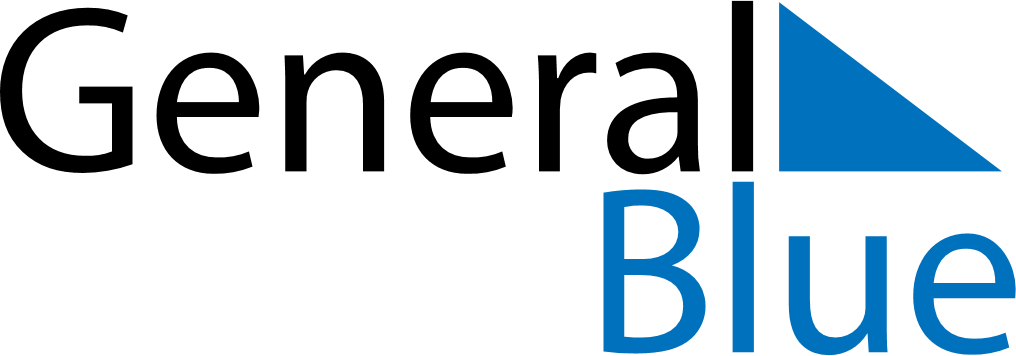 August 2028August 2028August 2028August 2028August 2028August 2028GuyanaGuyanaGuyanaGuyanaGuyanaGuyanaSundayMondayTuesdayWednesdayThursdayFridaySaturday12345Emancipation DayYouman Nabi678910111213141516171819202122232425262728293031NOTES